APPLICATION FORMMSDG INTERNATIONAL SCHOLARSHIPA.Y. 2017-2018
Step 1       To be filled-in by student			Step 2       To be filled in and signed by Section/Faculty Internship CoordinatorMSDG OFFICE - MASTER OF SCIENCE IN MANAGEMENT OF SUSTAINABLE DEVELOPMENT GOALSPostal address: Via Pompeo Magno, 22 – 00192 RomaEmail: msdg@lumsa.itWebsite: http://mastermsdg.lumsa.it/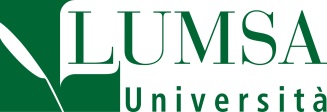 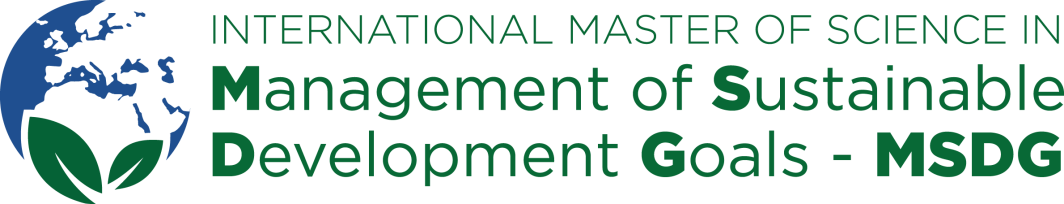 Surname: First Name:Date of BirthGender (M/F)Country of Birth:Citizenship BSc Degree:VoteNumber of ECTSCountry Tax CodeMASTER COURSEMASTER OF SCIENCE IN MANAGEMENT OF SUSTAINABLE DEVELOPMENT GOALSIs your MASTER destination other than your country of birth/origin?   Yes       NoWill you be enrolled as a full time LUMSA student during the MASTER program?   Yes       NoHave you started the VISA process as requested by Italian Authorities?   Yes       NoHave you personal revenues which is less than €1000,- net monthly?    Yes       NoHave you completed the BSc courses?   Yes       N/AName:     SignatureStampSeen and approved,SignatureStampDate: dd / mm / yyyy     SignatureStamp